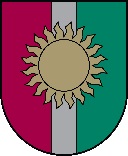 Reģ.Nr. 90009116789, Rīgas ielā 150a, Jēkabpilī, LV-5202, konta Nr.LV51HABA055103412525 1 Tālr. 65220730, e-pasts novads@jekabpilsnovads.lvAPSTIPRINĀTIar Jēkabpils novada domes 23.05.2019. sēdes lēmumu Nr.143 (protokols Nr.9, 15.punkts) JĒKABPILS NOVADA DOMES SAISTOŠIE NOTEIKUMI JēkabpilīGrozījumi Jēkabpils novada pašvaldības 2019.gada 8.februāra saistošajos noteikumos Nr.2/2019 “Par Jēkabpils novada pašvaldības budžetu 2019.gadam”Izdoti saskaņā ar likuma “Par pašvaldībām” 21.panta pirmās daļas 2.punktuIzteikt 2.punktu jaunā redakcijā:Apstiprināt Jēkabpils novada pašvaldības pamatbudžetu 2019.gadam šādā apmērā:2.1. kārtējā gada ieņēmumi – 5 416 177 euro;2.2. kārtējā gada izdevumi – 6 471 281 euro; 2.3. naudas līdzekļu atlikuma uz gada sākumu – 764 443 euro, no tā 703 943 euro iesaistīts izdevumu pārsnieguma pār ieņēmumiem finansēšanā, 60 500 euro plānotais nesadalītais atlikums.Izteikt 5.punktu jaunā redakcijā:Apstiprināt JĒKABPILS novada pašvaldības aizņēmumus 2019. gadam šādā apmērā – 351 161 euro:2.1. plānots saņemt aizņēmumus kārtējā gadā – 468 706 euro;2.2. plānots atmaksāt aizņēmumus kārtējā gadā – 117 545 euro.Pielikumā:  Jēkabpils novada pašvaldības 2019.gada pamatbudžets, Kopsavilkums (pielikums Nr.1) uz 2 lapām;Jēkabpils novada pašvaldības aizņēmumi (pielikums Nr.2) uz 2 lapām;Paskaidrojuma raksts budžeta grozījumiem (pielikums Nr.3) uz 2 lapām.2019.gada 23.maijāNr.5/2019